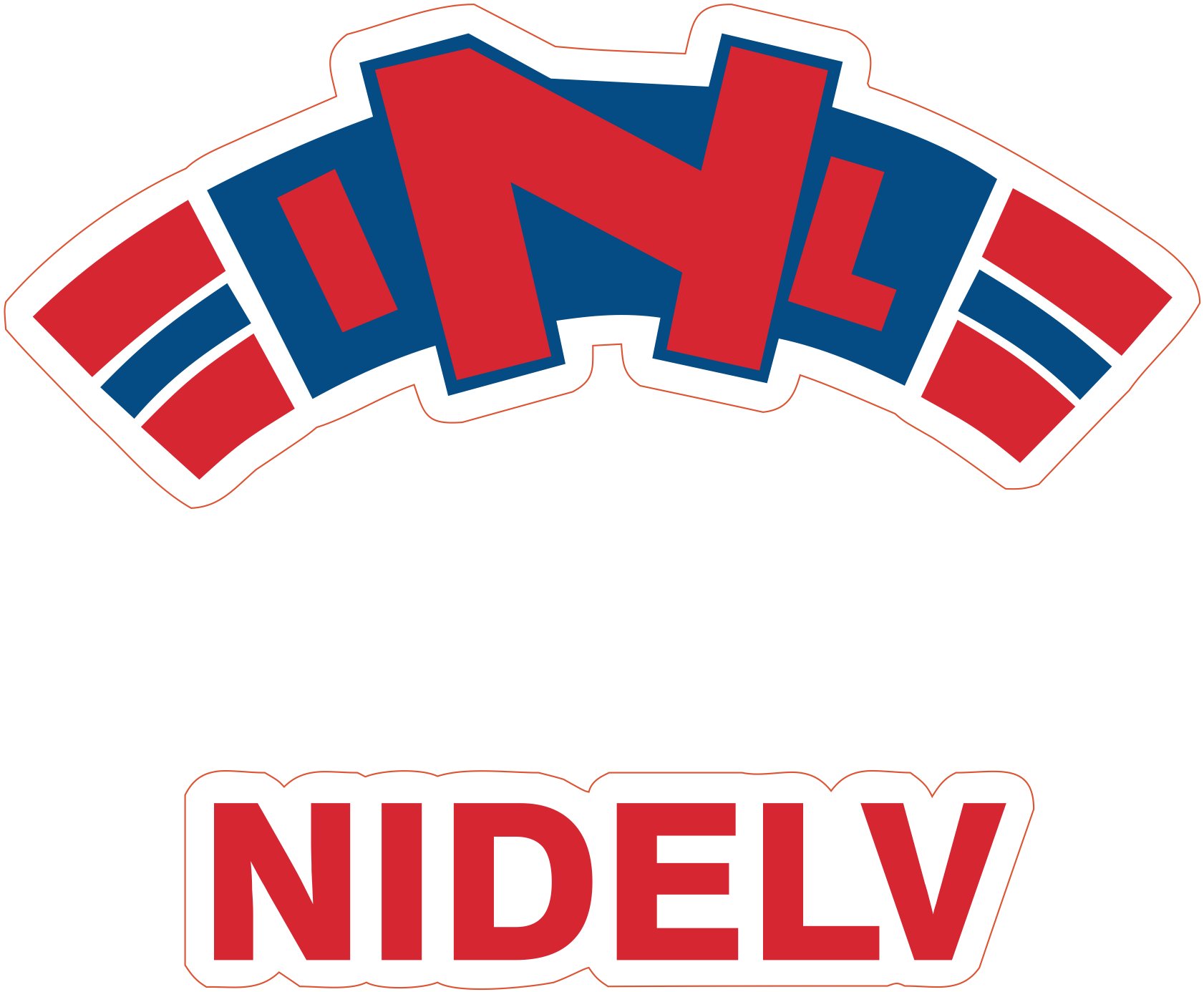 Hoppstevne  i Ranheimshallen torsdag 26. Januar 2023Nidelv Il Friidrett ønsker velkommen til hoppstevne i Ranheimshallen torsdag 26. Januar 2023 kl. 18:00. Vi regner med å være ferdige rundt kl. 20.Klasseinndeling og øvelser:Alle klasser: LengdeAlle klasser: Lengde uten tilløpAlle klasser: HøydePåmelding: Påmeldingsfrist: 23. januar kl. 23:59 via Isonen: https://isonen.no/event/clc1m1v0l90048311elhxq4oj1k/Fristen settes for at vi skal ha litt tid til å sette opp tidsskjema som blir slått opp i hallen like før stevnestart.Det er ingen startkontingent og ingen premiering.Etteranmelding:Det vil være begrenset mulighet for etteranmelding i hallen fram til kl. 17:30 på stevnedagen.Kontaktperson:Stein Kalstad, 97696828stein.kalstad@ntebb.no